                  ПРОЕКТ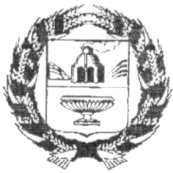 АДМИНИСТРАЦИЯ НОВОМОНОШКИНСКОГО СЕЛЬСОВЕТА ЗАРИНСКОГО РАЙОНА АЛТАЙСКОГО КРАЯП О С Т А Н О В Л Е Н И Е00.00.0000                                                                                                         № 0с. НовомоношкиноОб установлении стоимости услуг, предоставляемых согласно гарантированному перечнюуслуг по погребению.В соответствии с пунктом 3 статьи 9 Федерального закона от 12.01.1996 №8-ФЗ «О погребении и похоронном деле» Администрация Новомоношкинского сельсовета, ПОСТАНОВЛЯЕТ:1. Установить с 01 февраля 2019 года стоимость услуг, предоставляемых согласно гарантированному перечню услуг по погребению, установленному пунктом 1 статьи 9 Федерального закона от 12.01.1996 №8-ФЗ «О погребении и похоронном деле», в размере 6838,44 рублей с учетом районного коэффициента.2. Настоящее постановление обнародовать в установленном законом порядке.3. Контроль за исполнением настоящего постановления оставляю за собой. Глава Администрации сельсовета                                                      А.С. Тымко